СЕЛКОВСКОО ПОСЕЛЕНИЯВЕЛКОВСКОГО РАЙО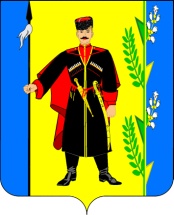 АДМИНИСТРАЦИЯ ВЫСЕЛКОВСКОГО СЕЛЬСКОГО ПОСЕЛЕНИЯ ВЫСЕЛКОВСКОГО РАЙОНАПОСТАНОВЛЕНИЕот  29.06.2018                                                                             № 172ст-ца ВыселкиО ведении реестра субъектов малого и среднего предпринимательства – получателей поддержки, предоставляемой администрацией Выселковского сельского поселения Выселковского района	Во исполнение части 1 статьи 8 Федерального закона от 24.07.2007 № 209-ФЗ «О развитии малого и среднего предпринимательства в Российской Федерации», приказа Министерства Экономического развития Российской Федерации от 31.05.2017 № 262 «Об утверждении порядка ведения реестров субъектов малого и среднего предпринимательства – получателей поддержки и требований к технологическим, программным, лингвистическим, правовым и организационным средствам обеспечения пользования указанными реестрами» (далее – Порядок), мероприятий муниципальной программы Выселковского сельского поселения Выселковского района «Поддержка малого и среднего предпринимательства в Выселковском сельском поселении Выселковского района  на 2018 год и плановый период 2019, 2020 годы»  п о с т а н о в л я ю:	1. Определить администрацию Выселковского сельского поселения Выселковского района уполномоченным органом местного самоуправления по ведению реестра субъектов малого и среднего предпринимательства – получателей поддержки, оказываемой администраций Выселковского сельского поселения Выселковского района (далее – Реестр получателей поддержки).          2. Возложить обязанности по обеспечению ведения Реестра получателей поддержки по форме, установленной приложением к постановлению на ведущего специалиста администрации Выселковского сельского поселения Выселковского района   Т.А. Орищенко.            3. Ведущему специалисту администрации Выселковского сельского поселения Выселковского района Т.А. Орищенко обеспечить:          3.1. Ведение Реестра получателей поддержки в соответствии с действующим Порядком.                                                                        3.2. Размещение сведений, содержащихся в Реестре получателей поддержки на официальном сайте администрации Выселковского сельского поселения Выселковского района.           3.3 Обеспечить соответствие размещаемой  информации требованиям к лингвистическим, правовым и организационным средствам обеспечения пользования Реестром получателей поддержки.             4. Общему отделу администрации Выселковского сельского поселения Выселковского района (Плахтий) обнародовать настоящее постановление в соответствии с действующим порядком и разместить официальном сайте администрации Выселковского сельского поселения  Выселковского района  в сети «Интернет».5. Контроль за исполнением настоящего постановления возложить на заместителя главы администрации Выселковского сельского поселения Выселковского района  по финансовым и  производственным вопросам О.А. Кирячкову-Богдан.6. Постановление  вступает в силу со дня его  обнародования.Глава Выселковскогосельского поселенияВыселковского района                                                                         М.И. Хлыстун                                                          ПРИЛОЖЕНИЕ                                                                                                                                                                 УТВЕРЖДЕН                                                                постановлением  администрации                                                                          Выселковского сельского поселения                                                          Выселковского района                                                                   От 29.06.2018  № 172Реестр субъектов малого и среднего предпринимательства – получателей поддержки, оказываемой администрацией Выселковского сельского поселения Выселковского района«1» консультационная поддержка указывается в соответствии с положениями муниципальной программы «Выселковского сельского поселения Выселковского района «Поддержка малого и среднего предпринимательства в Выселковском сельском поселении Выселковского района  на 2018 год и плановый период 2019, 2020 годы»  от 12.10.2017 № 241/1Номер реестровой выписки и дата включения сведений в реестрДата принятия о предоставлении или прекращении оказания поддержкиСведения о субъекте малого и среднего предпринимательства – получателе поддержкиСведения о субъекте малого и среднего предпринимательства – получателе поддержкиСведения о предоставленной поддержкеСведения о предоставленной поддержкеСведения о предоставленной поддержкеСведения о предоставленной поддержкеИнформация о нарушении порядка и условий предоставления поддержки (если имеется), в том числе о нецелевом использовании средств поддержкиНомер реестровой выписки и дата включения сведений в реестрДата принятия о предоставлении или прекращении оказания поддержкинаименование юридического лица или фамилия, имя и (при наличии) отчество индивидуального предпринимателяидентификационный номер налогоплатильщикаФорма поддержки«1»вид поддержкиразмер поддержкисрок оказания поддержкиИнформация о нарушении порядка и условий предоставления поддержки (если имеется), в том числе о нецелевом использовании средств поддержки123456789I. Микропредприятия I. Микропредприятия I. Микропредприятия I. Микропредприятия I. Микропредприятия I. Микропредприятия I. Микропредприятия I. Микропредприятия I. Микропредприятия II. Субъеты малого предпринимательства (за исключением микропредприятий)II. Субъеты малого предпринимательства (за исключением микропредприятий)II. Субъеты малого предпринимательства (за исключением микропредприятий)II. Субъеты малого предпринимательства (за исключением микропредприятий)II. Субъеты малого предпринимательства (за исключением микропредприятий)II. Субъеты малого предпринимательства (за исключением микропредприятий)II. Субъеты малого предпринимательства (за исключением микропредприятий)II. Субъеты малого предпринимательства (за исключением микропредприятий)II. Субъеты малого предпринимательства (за исключением микропредприятий)III. Субъекты среднего предпринимательстваIII. Субъекты среднего предпринимательстваIII. Субъекты среднего предпринимательстваIII. Субъекты среднего предпринимательстваIII. Субъекты среднего предпринимательстваIII. Субъекты среднего предпринимательстваIII. Субъекты среднего предпринимательстваIII. Субъекты среднего предпринимательстваIII. Субъекты среднего предпринимательства